Application for Employment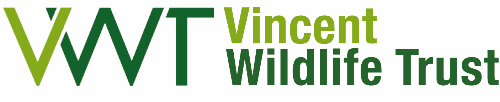 Confidential RecordThis form must be completed fully and honestly. If not applicable, please write ‘Not Applicable’ in the space provided.Are you eligible for employment in the United Kingdom?   Yes     No  What documentation can you provide in order to demonstrate this? British Passport or EEA Passport 		 Birth Certificate                  National Identity Card 			 Official document containing NI number UK Residence Permit     			 UK work permit Letter from the Home Office                      	 Immigration Status Document    DeclarationI authorise Vincent Wildlife Trust to obtain references to support this application once an offer has been made and accepted. To the best of my knowledge, all the information I have given is true. I understand that any false statement may disqualify me from employment or render me liable to dismissal. I give my consent to my personal information being processed in relation to my application for employment. Data Protection Act 2018 — the information given to us in this form will only be used in relation to your application for employment. By signing this declaration, you are giving us your express consent to retain and process this information under the Data Protection Act 2018.Please email your application to averil.clother@vwt.org.uk (Subject: Carnivore Conservation Officer)Or, if this is not possible, by post (marked ‘Job application — Carnivore Conservation Officer) to:Vincent Wildlife Trust, 3-4 Bronsil Courtyard, Eastnor, Ledbury, Herefordshire HR8 1EPDeadline for receipt of applications: 17:00 on Friday 14 April 2023Application DetailsApplication DetailsPosition applied forCarnivore Conservation OfficerDate of applicationPersonal DetailsPersonal DetailsPersonal DetailsPersonal DetailsPersonal DetailsPersonal DetailsTitleForenameFamily nameHome AddressHome AddressHome AddressCurrent Address (if different)Current Address (if different)Current Address (if different)Telephone No.Telephone No.Mobile No.Mobile No.Email AddressEmail AddressEducation and Qualifications (Please start with the most recent)Education and Qualifications (Please start with the most recent)Education and Qualifications (Please start with the most recent)Education and Qualifications (Please start with the most recent)Education and Qualifications (Please start with the most recent)INSTITUTION(Name and Address)TITLE OF AWARD(eg, A-level/Degree, etc.)TITLE OF AWARD(eg, A-level/Degree, etc.)TITLE OF AWARD(eg, A-level/Degree, etc.)RESULTS(Achieved/Expected)Membership of Professional BodiesMembership of Professional BodiesMembership of Professional BodiesMembership of Professional BodiesMembership of Professional BodiesEmployment History (Please start with the most recent. Please add additional employment boxes as necessary.)Employment History (Please start with the most recent. Please add additional employment boxes as necessary.)Employment History (Please start with the most recent. Please add additional employment boxes as necessary.)Employment History (Please start with the most recent. Please add additional employment boxes as necessary.)Employment History (Please start with the most recent. Please add additional employment boxes as necessary.)Company: Company: Company: Company: Company: Address:Address:Address:Address:Address:Nature of business: Nature of business: Nature of business: Notice period: Notice period: Employment dates: Employment dates: Employment dates: Reasons for leaving: Reasons for leaving: Most recent position held and nature of duties:Most recent position held and nature of duties:Most recent position held and nature of duties:Previous positions held (with dates):Previous positions held (with dates):Company:Company:Company:Reasons for leaving: Reasons for leaving: Address: Address: Address: Address: Address: Employment dates: Employment dates: Employment dates: Employment dates: Employment dates: Position held and nature of duties:Position held and nature of duties:Position held and nature of duties:Position held and nature of duties:Position held and nature of duties:Company: Company: Company: Reasons for leaving: Reasons for leaving: Reasons for leaving: Address: Address: Address: Address: Address: Address: Employment dates: Employment dates: Employment dates: Employment dates: Employment dates: Employment dates: Position held and nature of duties:Position held and nature of duties:Position held and nature of duties:Position held and nature of duties:Position held and nature of duties:Position held and nature of duties:CompanyCompanyReasons for leaving: Reasons for leaving: Reasons for leaving: Reasons for leaving: Address: Address: Address: Address: Address: Address: Employment dates: Employment dates: Employment dates: Employment dates: Employment dates: Employment dates: Position held and nature of duties:Position held and nature of duties:Position held and nature of duties:Position held and nature of duties:Position held and nature of duties:Position held and nature of duties:Company: Company: Reasons for leaving: Reasons for leaving: Reasons for leaving: Reasons for leaving: Address:Address:Address:Address:Address:Address:Employment dates: Employment dates: Employment dates: Employment dates: Employment dates: Employment dates: Position held and nature of duties:Position held and nature of duties:Position held and nature of duties:Position held and nature of duties:Position held and nature of duties:Position held and nature of duties:In the following sections, the Trust is looking for evidence that demonstrates you have the right level of competencies to do the job. Please provide the most relevant and recent examples in relation to this job.Relevant Employment Experiences Mammal Conservation Use the space below to provide your best examples of the experience you have in mammal conservation. FieldworkUse the space below to detail your experience of organising and conducting fieldwork for projects, including the co-ordination and briefing of volunteers and staff, providing necessary maps, equipment and materials.Project ManagementUse the space below to provide your best examples of how you have developed, managed and reported on projects. Please include any details of national survey co-ordination if relevant to you.Events OrganisationUse the space below to tell us about your experience in organising large participatory events, either online or in person.IT SkillsUse the space below to outline your competency level with IT, including MS Office, GIS mapping and database systems, visual and audio recording equipment, etc.CommunicationsUse the space below to provide your best examples of your communications experience, including social media, interaction with the press and giving presentations.Desirable Experience and SkillsUse the space below to highlight what you could contribute from the Ideal Candidate Profile list of Desirable Experience and Skills not covered above..Additional InformationPlease outline why you are motivated to take up this position and why you feel you are suitable for this post. (Please refer specifically to the bullet points in the ‘Ideal Candidate Profile’ to structure your answer.)References References References Referee OneReferee TwoName: Name: Job title: Job title: Address:Address:Tel: Tel: Email: Email: In what capacity does your referee know you?In what capacity does your referee know you?  Please tick to indicate that you have a current driving licence (this is required for the post).SIGNATURE 